Вкусная еда и ароматные напитки: с любовью только для вас!Добро пожаловать в нашу онлайн-пиццерию в Киеве, которая предлагает уникальное меню с потрясающими блюдами от талантливых кулинаров! Вам хочется разнообразить свою жизнь и наполнить ее сочными красками? Очень устаете на работе и не всегда успеваете приготовить что-то вкусненькое на ужин? Тогда вам непременно стоит заглянуть в нашу пиццерию и полакомиться великолепной едой и напитками! Все блюда готовят наши искусные повара с любовью и заботой о клиентах. Для их приготовления мы используем только экологически чистые продукты. Наш богатый ассортимент включает вкуснейшую еду, приготовленную как по классическим, так и по авторским рецептам от наших кулинаров.Хотите потратить свободное время на приятный отдых в кругу семьи и близких?Есть отличное решение – заказать ароматную пиццу или бургеры в нашем интернет-магазине! В нашем виртуальном каталоге представлен богатый выбор вкусной и полезной еды на самый изысканный вкус. У нас можно заказать хрустящую пиццу в Киеве с оригинальными и разнообразными начинками. Тонкое тесто, аппетитные кусочки ветчины или грибов, соблазнительные оливки и расплавленный сыр… Что может быть вкуснее, правда? Мы всегда рады предложить нашим заказчикам великолепную пиццу, шаурму или бургеры, приготовленные по уникальной рецептуре нашими искусными поварами.Хотите организовать незабываемую вечеринку или деловую встречу? Хорошая идея Закажите потрясающие роллы в Киеве, которые станут ярким гастрономическим украшением любого мероприятия! Рассыпчатый рис и нежнейшие морепродукты, завернутые в свежие листы нори – это же настоящий праздник вкуса! Такое блюдо высоко оценивают любители японской кухни, ведь наши кулинары вкладывают в каждый кусочек частичку своей души. Предлагаем и вам убедиться в этом лично!Разнообразное меню нашей пиццерии в КиевеНаш богатый ассортимент потрясающих блюд и напитков включает следующее:- итальянская пицца с нежной курицей и шампиньонами, ароматными охотничьими колбасками и сыром, ветчиной и помидорами;- традиционная армянская шаурма с мясом, зеленью и овощами;- утонченные японские роллы с нежнейшими морепродуктами;- оригинальные пиццоне с хрустящей корочкой и прекрасными начинками на любой вкус;- горячие бургеры, приготовленные по фирменным рецептам;- великолепные гарниры и соусы к вашему столу;- соблазнительные коктейли и прохладное мороженое;- ароматный кофе с незабываемым вкусом и ароматом;- ланч бокс боулы с полезным рисом или киноа для поклонников здорового питания;- пиво с пышной пенкой и потрясающие закуски.В нашей онлайн-пиццерии можно заказать превосходные блюда и напитки для веселой вечеринки или теплого семейного вечера. При необходимости наши опытные менеджеры помогают нашим дорогим клиентам составить подходящее меню с учетом всех требований и вкусовых предпочтений гостей. Заказ еды в нашей компании избавит вас от неприятных хлопот приготовления праздничных блюд и их оригинального оформления.5 причин выбрать именно нас:- При приготовлении пищи наши повара строго следуют рецептуре, поэтому вкус наших блюд всегда безупречен.- Соблюдение температурного режима при приготовлении и доставке еды клиентам.- Быстрая доставка заказанных блюд адресатам в аккуратной и герметичной упаковке.- Доставляем вкуснейшую еду и напитки в любой уголок Киева.- У нас лояльные цены и постоянно действуют выгодные акции.Мы быстро и профессионально готовим выпечку и гарниры, которые по достоинству оценивают взрослые и малыши. В нашем мире гурманов каждый находит для себя подходящие блюда и напитки с тонкими вкусами и ароматами. Плюсы обращения в нашу компаниюГлавная цель для нас – порадовать заказчика прекрасной едой с безупречным вкусом, не заставляя его долго ждать заказ. Максимальное время доставки блюд и напитков составляет 60 минут. Наши курьеры доставляют еду в горячем виде в компактной и экологичной упаковке.Оплатить заказ можно любым удобным способом – наличными или с помощью банковской карты.Мы тщательно заботимся о своей репутации, поэтому регулярно проводим закупки продуктов. Для приготовления блюд используем только свежие продукты. Мясо, рыбу и молочную продукцию покупаем только у надежных поставщиков и дополнительно проверяем их на свежесть перед приготовлением пищи.Лучшая награда для нас – радость в глазах заказчиков и благодарные отзывы наших клиентов. Мы постоянно обновляем наш ассортимент и делаем все для улучшения уровня нашего сервиса.Вам достаточно позвонить нам по телефонам (099) 100-55-90, (073) 100-55-90, и прекрасная еда с напитками будут у вас дома в кратчайшие сроки времени. Наши вежливые курьеры быстро доставляют заказы по указанному адресу.Не сомневайтесь – с нами вкусно и бюджетно! С радостью ждем вашего звонка!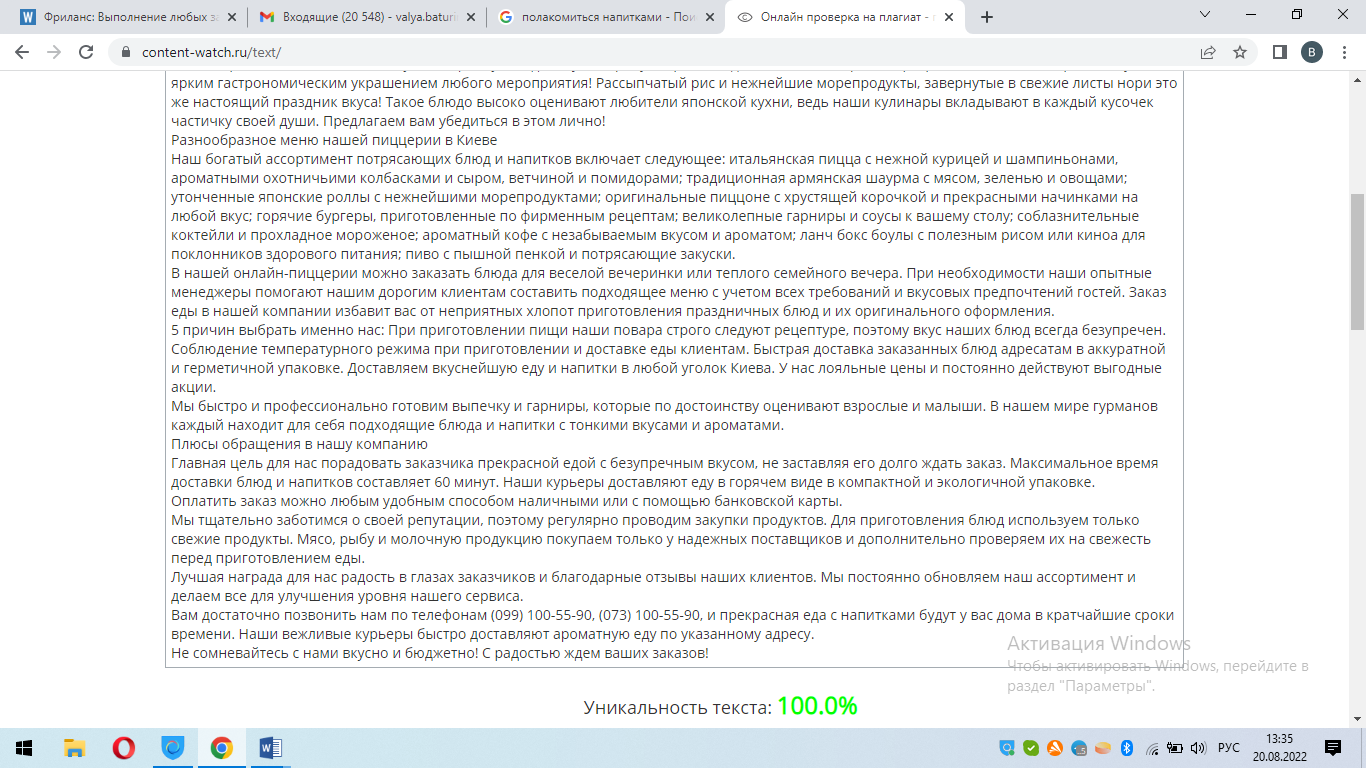 